Российская ФедерацияЯМАЛО-НЕНЕЦКИЙ АВТОНОМНЫЙ ОКРУГМУНИЦИПАЛЬНОЕ АВТОНОМНОЕ ДОШКОЛЬНОЕ ОБРАЗОВАТЕЛЬНОЕ УЧРЕЖДЕНИЕ ДЕТСКИЙ САД «РУСАЛОЧКА»ОБЩЕРАЗВИВАЮЩЕГО ВИДА С ПРИОРИТЕТНЫМ ОСУЩЕСТВЛЕНИЕМ	ФИЗИЧЕСКОГО РАЗВИТИЯ ДЕТЕЙ	Методическое пособие для воспитателей детских садов«Занимательная математика»	Подготовила:	воспитатели	Власова Елена Юрьевна 	       Кашапова Евгения Вячеславовна		Губкинский, 2018 годДети –пытливые исследователи окружающего мира. Эта особенность заложена в них от рождения. Формирование у дошкольников познавательного интереса является одной из важнейших задач обучения ребёнка в детском саду. Познавательный интерес – ведущий мотив учебной деятельности, направляющий личность на овладение знаниями и способами познания. Важнейшим средством интеллектуального развития ребёнка – дошкольника является изучение математики в детском саду. Обучение ребёнка математике, является сложным процессом, требующим немало усилий, как со стороны педагога, так и воспитанника.Н.Г.Белоус,  Р.Л.Берёзина,  Л.Н.Вархушева,  Т.И.Ефроеева,  З.А.Михайлова,  Е.В.Соловьёв и др.отмечали, что успех обучения математике обусловлен наличием интереса к ней, так как усвоение знаний зависит от того, насколько ребёнок заинтересован деятельностью. Таким образом, развитию познавательного интереса к математике способствует такая организация обучения, при которой ребёнок вовлекается в процесс самостоятельного поиска и открытия новых знаний, решает задачи проблемного характера в ходе работы с занимательным материалом.Для того чтобы разнообразить процесс обучения, повысить уровень эффективности восприятия и запоминания основных математических представлений, занятия необходимо проводить в игровой форме, использовать различные игровые приёмы.Работая в детском саду, мы всегда ставим перед собой такие педагогические задачи: развивать у детей память, внимание, речь, мышление, воображение, так как без этих качеств немыслимо развитие ребёнка в целом. Данное пособие можно использовать на занятиях ФЭМП и в индивидуальной работе с детьми. Рекомендуемые игры, игровые упражнения помогают осуществлять общие программные задачи:- формирование представлений о числе и количестве;- развитие представлений о величине;- развитие представлений о форме;- развитие пространственной ориентировки;- развитие ориентировки во времени.Игра «Укрась ёлочку шарами»Для младшего возраста.Цель: упражнять в различении двух (четырёх) основных цветов, формы: круг; развивать мелкую моторику руки; координацию движений рук; создать радостное настроение.1 вариант: используем кружочки двух основных цветов.2 вариант: используем кружочки четырёх основных цветов.Взрослый предлагает игровую ситуацию: «Ёлочка собралась на праздник. Поможем ей нарядиться. Украсим её игрушками. Задаёт вопросы: «Какая это форма?»  «Какого цвета этот кружочек?»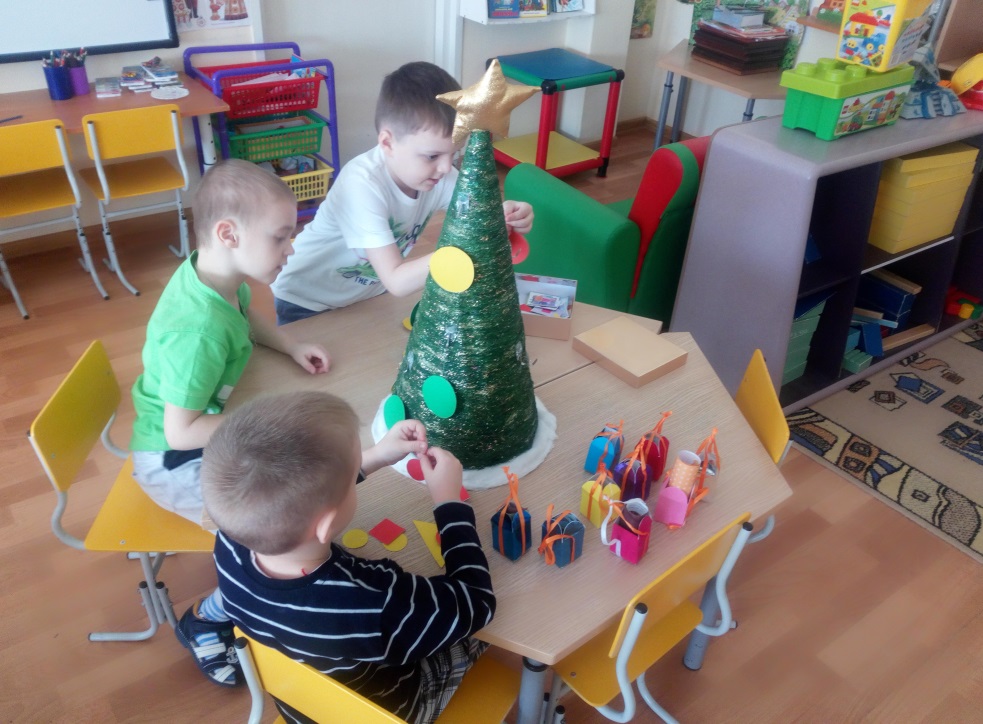 Игра «Наряжаем ёлочку»Для старшего возраста.Цель: формировать представления о геометрических фигурах и величинах.Задания: Нарядить ёлку только фигурами одного цвета (синего).Нарядить ёлку только одного цвета (жёлтого).Нарядить ёлку только одного цвета (красного).Украсить ёлку только кругами.Украсить ёлку только квадратами.Украсить ёлку только фигурами большого размера.Нарядить ёлку маленькими фигурами.Верхнюю часть ёлки украсить квадратами, а нижнюю треугольниками.Верхнюю часть ёлки украсить кругами, а нижнюю треугольниками.Верхнюю часть нарядить маленькими фигурами, а нижнюю большими фигурами.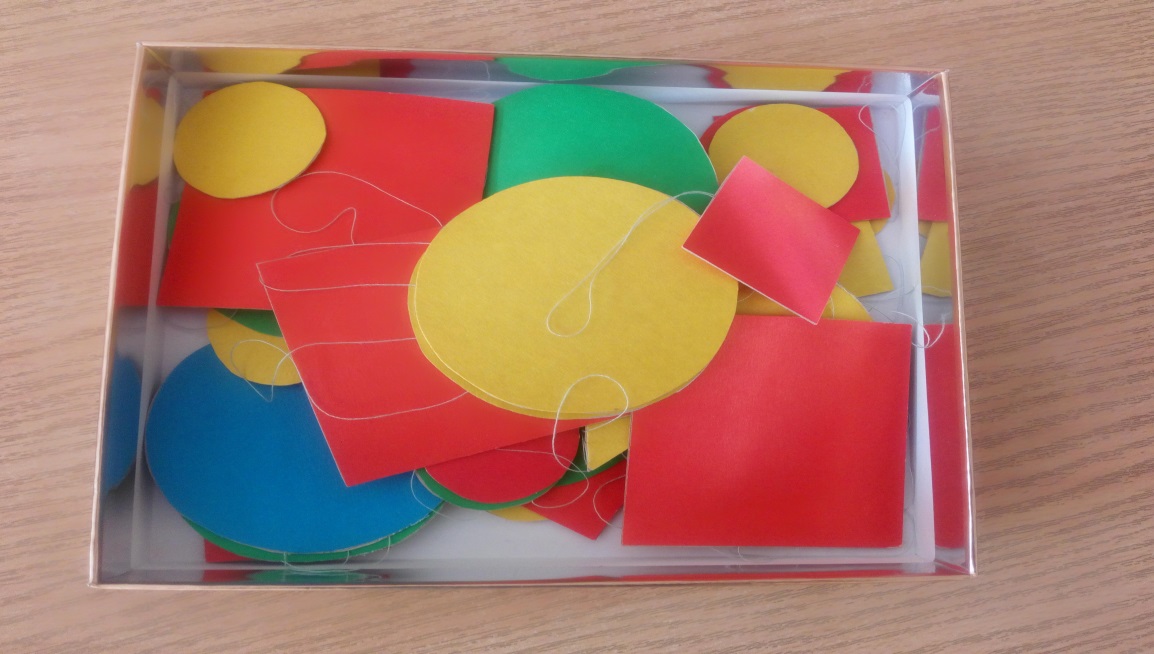 Таким образом, дети закрепят понятия геометрических фигур: квадрат, круг, треугольник. А так же величину большую и маленькую.Игра «Сюрприз».На ёлке висят коробочки с сюрпризом. Воспитатель предлагает ребёнку снять с любую коробочку и достать сюрприз (задание). Ребёнку нужно выполнить задание.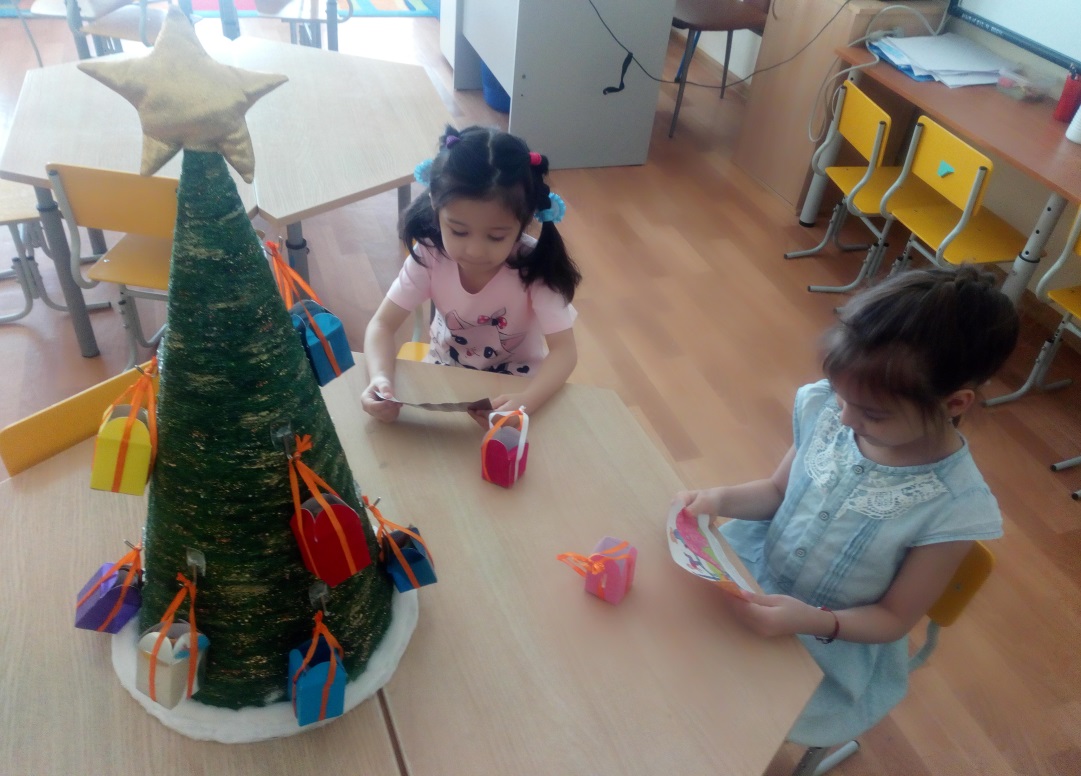 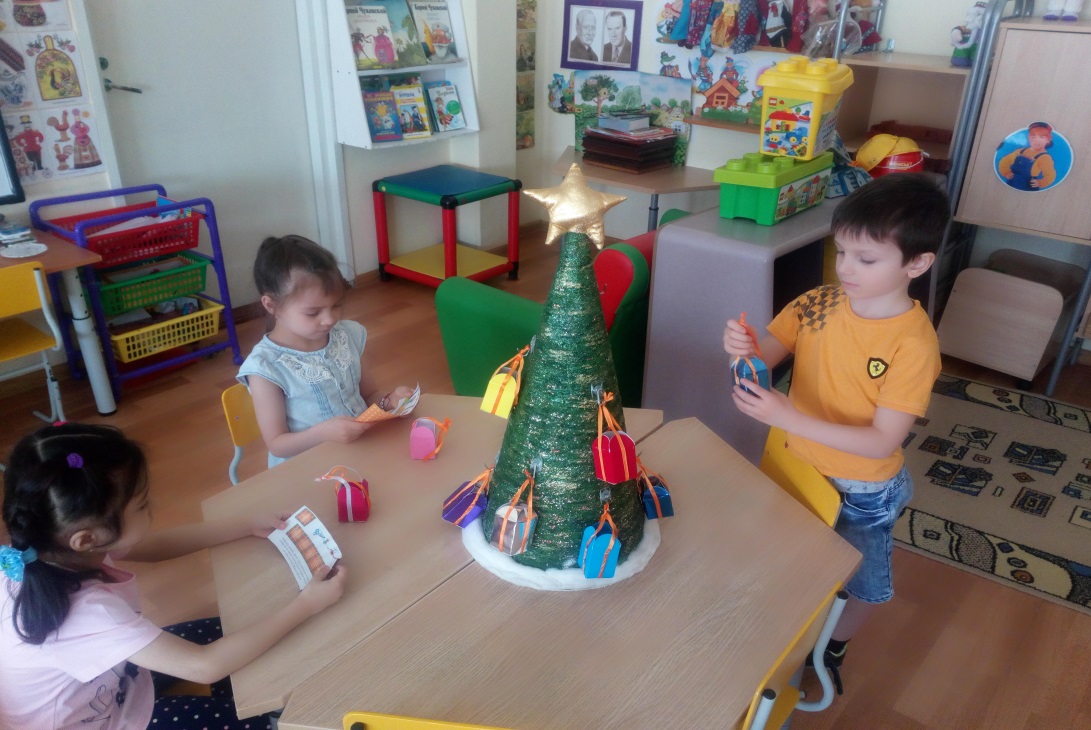 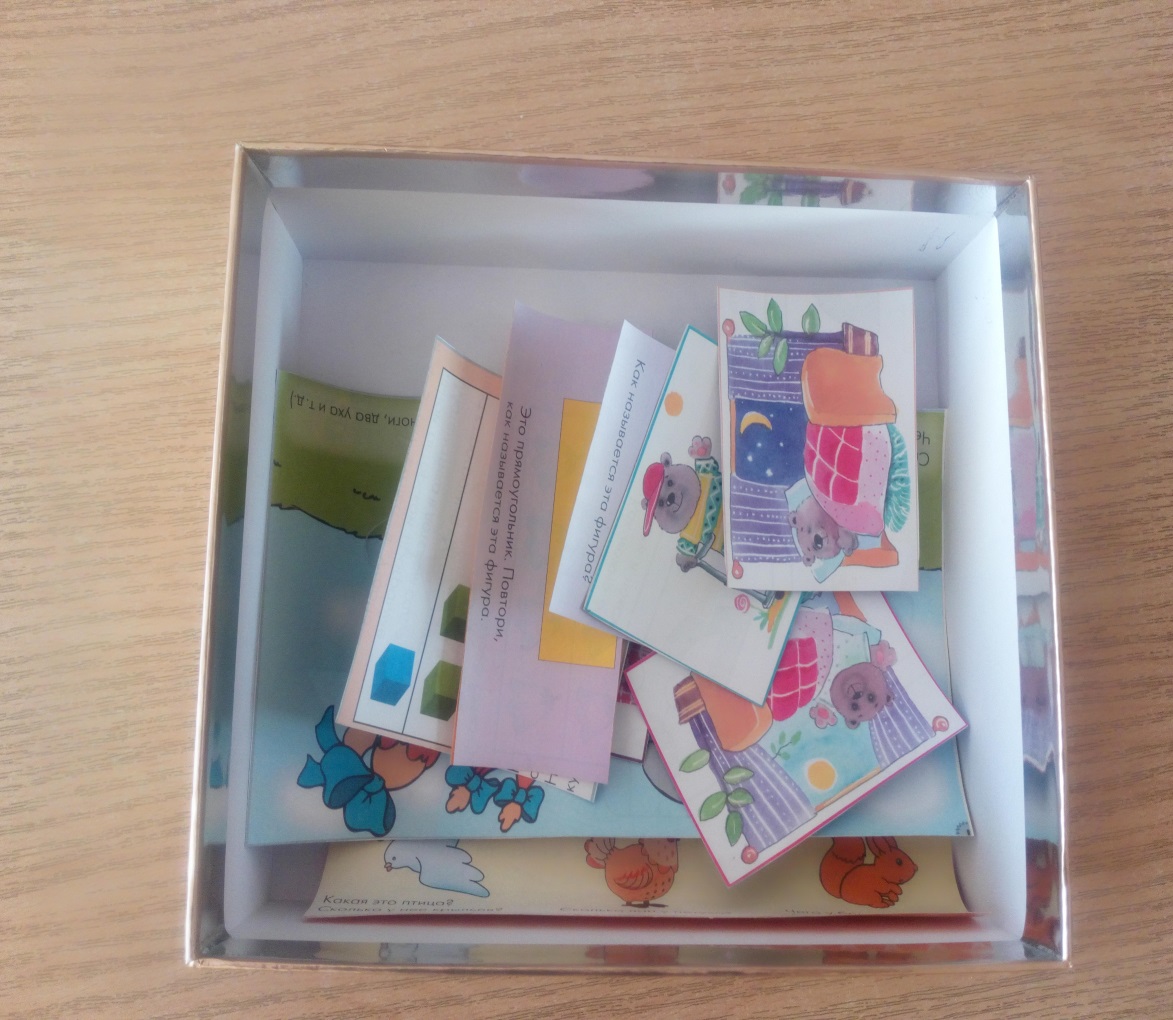 Если ребёнок не умеет читать, то выполняет задание с помощью взрослого или сверстника, который читает. 